Aklan College/Aklan Catholic College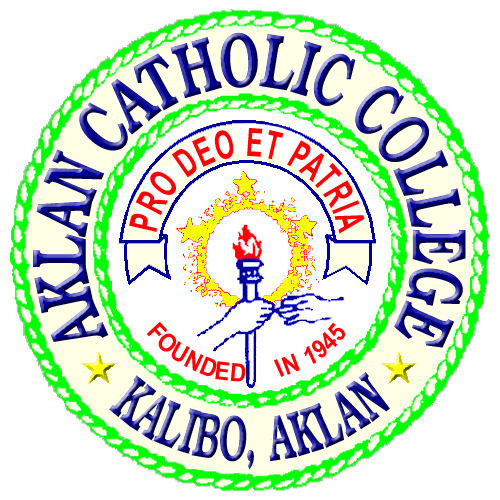 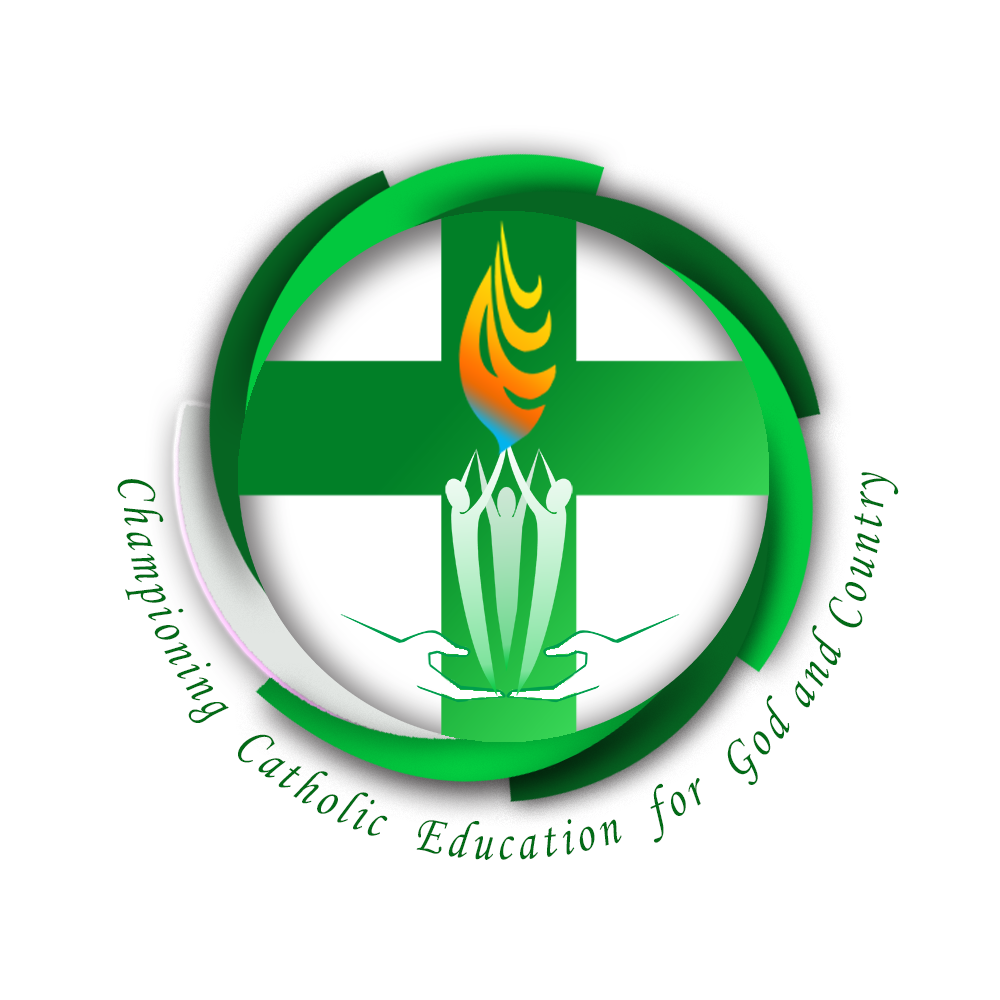 January 14, 2020Theme:  “Championing Catholic Education for God and Country”“Remembering the Past, Celebrating the Present, Embracing the Future”REGISTRATION  FORMREGISTRATION  FORMCONTACT INFORMATIONCONTACT INFORMATIONLast Name                                                            First Name                                                     Middle name          Last Name                                                            First Name                                                     Middle name          Home Address                                                                                                          Sex:     Male          Civil Status:     Single                                                                                                                                               Female                               MarriedHome Address                                                                                                          Sex:     Male          Civil Status:     Single                                                                                                                                               Female                               MarriedEmployment Address                                                                                            Current Work/PositionEmployment Address                                                                                            Current Work/Position    Elementary –  Year Graduated _______           College – Year Graduated _________     Degree: _____________________    High School – Year Graduated _______           Graduate – Year Graduated _______     Degree: _____________________    Elementary –  Year Graduated _______           College – Year Graduated _________     Degree: _____________________    High School – Year Graduated _______           Graduate – Year Graduated _______     Degree: _____________________Office Telephone No.                           Mobile Phone/Cell Phone No.                                 Alumni Chapter MembershipOffice Telephone No.                           Mobile Phone/Cell Phone No.                                 Alumni Chapter MembershipEmail Address:Email Address:REGISTRATION FEE PAYMENTREGISTRATION FEE PAYMENT       Option 1: CASH PAYMENT                           OFFICIAL RECEIPT NO.                                DATE OF PAYMENT       Option 1: CASH PAYMENT                           OFFICIAL RECEIPT NO.                                DATE OF PAYMENT       Option 2: BANK PAYMENT                           OFFICIAL RECEIPT NO.                                DATE OF PAYMENT       Option 2: BANK PAYMENT                           OFFICIAL RECEIPT NO.                                DATE OF PAYMENT       Option 3: CHEQUE PAYMENT        CHEQUE NO.           BANK          OFFICIAL RECEIPT NO.              DATE  OF PAYMENT       Option 3: CHEQUE PAYMENT        CHEQUE NO.           BANK          OFFICIAL RECEIPT NO.              DATE  OF PAYMENTREGISTRATION FEE PER PERSON = Php 1,000 or US$20    Please reserve _____number of persons x Php 1,000                                                     T O T A L     =Php  ________T-SHIRT: Size(s): __________    Please reserve _____ pc(s)                                             DIAMOND JUBILEE SOUVENIR PROGRAM (Pls. check)       Whole page, Php 5,000.00**                 =Php _________       Half page, Php 3,000.00***                    =Php _________       Inside Front Cover page,Php10,000.00*                                                                        =Php _________       Inside Back Cover page,Php10,000.00*                                                                        =Php _________       Inside Flip Front Cover page, Php10,000.00*                                                                        =Php _________          One Liner, Php 1,000.00                         =Php _________   *with 3 free registrants plus souvenir program **with 1 free registrant plus souvenir program***with 2 free T-shirtsTOTAL AMOUNT DEPOSITED/PAID:               Php___________REMARKS:Registration Fee = Php 1,000.00 or US$20 (includes: ID, t-shirt, program, token, and dinner)Please pay to:BPI Kalibo Branch:Account Name: Aklan Catholic College, Inc.    Account Number: Account No. 1115-0523-45   orChinabank Kalibo Branch:Account Name: Aklan Catholic College, Inc.    Account Number: 367-019611-8After payment, please fill out the details in this form  and submit to the Committee on Registration.Specifications for Souvenir Program Advertisement:Please provide an extra sheet for your advertisement (texts, pictures, etc.) and kindly send to ac.acc.alumni@gmail.com  or to the Office of Student and Alumni Affairs, ACC Main CampusDeadline of submission of advertisement will be on November 30, 2019.